ГОБПОУ «Елецкий колледж экономики, промышленности и отраслевых технологий»
ФОНД ОЦЕНОЧНЫХ СРЕДСТВпрограммы подготовки квалифицированных рабочих, служащих (ППКРС) по профессии СПО 23.01.03 АВТОМЕХАНИК				2018 г.Фонд оценочных средств (ФОС), разработан на основе Федерального государственного образовательного стандарта (далее – ФГОС) среднего профессионального образования (далее – СПО) для профессии среднего профессионального образования  СПО 23.01.03 (190631.01) Автомеханик, утвержденный приказом Министерства образования и науки Российской федерации  No701 от 02 августа  2013г. (ред. от 09.04.2015) , зарегистрировано в Минюсте России 20.08.2013г. № 29498.Организация разработчик: ГОБПОУ СПО «Елецкий колледж экономики, промышленности и отраслевых технологий»Разработчик: Поваляева Татьяна Владимировна, преподаватель СОДЕРЖАНИЕI Паспорт комплекта фонда оценочных средств ……………..............................41 Область применения………………………………………………………..……….42 Объекты оценивания – результаты освоения УП 03………………..….…………43 Формы контроля и оценки результатов освоения УП 03………………...……… 74 Система оценивания комплекта ФОС УП 03..…………………………………   10II Текущий контроль и оценка результатов обучения ……………..… ……...12III Промежуточная аттестация по УП 03…………………..…………...……….13Спецификация дифференцированного зачета……………………………………...14Приложение 1………………………………………………………………………….21I Паспорт фонда оценочных средств1. Область примененияФонд оценочных средств (ФОС) предназначен для проверки результатов освоения УП.03 Заправка транспортных средств горючими и смазочными материалами, программы подготовки квалифицированных рабочих, служащих (ППКРС) по профессии 23.01.03. Автомеханик.2. Объекты оценивания – результаты освоения МДКФОС позволяет оценить следующие результаты освоения УП в соответствии с ФГОС профессии 23.01.03 и рабочей программой УП.03 Заправка транспортных средств горючими и смазочными материалами:уметь:	производить пуск и остановку топливно-раздаточных колонок;производить ручную заправку горючими и смазочными материалами транспортных и самоходных средств;производить заправку газобаллонного оборудования транспортных средств;производить заправку летательных аппаратов, судов и всевозможных установок;осуществлять транспортировку и хранение баллонов и сосудов со сжиженным газом;учитывать расход эксплуатационных материалов;проверять и применять средства пожаротушения;вводить данные в персональную электронно-вычислительную машинуВышеперечисленные умения, знания направлены на формирование у студентов следующих профессиональных и общих компетенций:ПК 3.1 Производить заправку горючими и смазочными материалами транспортных средств на заправочных станцияхПК3.2 Проводить технический осмотр и ремонт оборудования заправочных станций.ПК 3.3  Вести и оформлять учетно-отчетную и планирующую документацию.            ОК 1	Понимать сущность и социальную значимость своей будущей профессии, проявлять к ней устойчивый интерес.ОК 2	Организовывать собственную деятельность, исходя из цели и способов ее достижения, определенных руководителем.ОК 3	Анализировать рабочую ситуацию, осуществлять текущий и итоговый контроль, оценку и коррекцию собственной деятельности, нести ответственность за результаты своей работы.ОК 4. 	Осуществлять поиск информации, необходимой для эффективного выполнения профессиональных задач.ОК 5. 	Использовать информационно-коммуникационные технологии в профессиональной деятельности.ОК 6. 	Работать в коллективе и команде, эффективно общаться с коллегами, руководством, клиентами.ОК 7. 	Исполнять воинскую обязанность, в том числе с применением полученных профессиональных знаний (для юношей).3. Формы контроля и оценки результатов освоенияКонтроль и оценка результатов освоения – это выявление, измерение и оценивание знаний, умений и формирующихся общих и профессиональных компетенций в рамках освоения УП.В соответствии с учебным планом программы подготовки квалифицированных рабочих, служащих (ППКРС) по профессии 23.01.03. Автомеханик  предусматривается текущий и промежуточный  контроль.3.1. Формы текущего контроля Формы контроля и оценки результатов прохождения практикиВ соответствии с учебным планом, рабочей программой профессионального модуля ПМ 03 Заправка транспортных средств горючими и смазочными материалов и рабочей программой учебной практики предусматривается текущий и промежуточный контроль результатов освоения.3.1 Формы текущего контроляВиды работ на практике определяются в соответствии с требованиями к результатам обучения по профессиональному модулю – практическому опыту, ПК, ОК и отражены в рабочей программе профессионального модуля и рабочей программе практики.Текущий контроль результатов прохождения учебной практики в соответствии с рабочей программой и календарно-тематическим планом практики происходит при использовании следующих обязательных форм контроля:ежедневный контроль посещаемости практики (с отметкой в журнале практики),наблюдение за выполнением видов работ на учебной практике (в соответствии с календарно-тематическим планом практики),контроль качества выполнения видов работ на практике (уровень владения ПК и ОК при выполнении работ оценивается в аттестационном листе).3.2 Форма промежуточной аттестацииПромежуточная аттестация по учебной практике – дифференцированный зачет (далее – ДЗ)Студенты  допускаются к сдаче ДЗ при условии выполнения всех видов работ на практике, предусмотренных рабочей программой и календарно-тематическим планом.3.3 Требования к дифференцированному зачёту по УП 03Дифференцированный зачёт по учебной практике выставляется на основании данных аттестационного листа (Приложение 1)по учебной практике с указанием видов работ выполненных студентом во время практики, их объёма и качества.3.4 Аттестационный лист по практикеВ аттестационном листе по практике мастер п/о оценивает уровень освоения профессиональных компетенций при выполнении различных видов работ, предусмотренных рабочей программой практики и календарно-тематическим планом.4. Система оценивания ФОС текущего контроля и промежуточной аттестацииОценивание дифференцированного зачета по УП производится на основании аттестационного листа по УП 03.II. Текущий контроль и оценка результатов обученияОценивание результатов прохождения УП 03. производится на основании наблюдений за работой обучающихся, за правилами выполнения техники безопасности и охраны труда на рабочем месте, контролем  посещаемости, качеством заполнения аттестационного листа по УП.3. Принципы отбора содержания заданий на УП03.:ориентация на требования к результатам освоения УП 03.Заправка транспортных средств горючими и смазочными материалами,  представленными в рабочей программе УП 03:	уметь:	проводить текущий ремонт обслуживаемого оборудования;производить пуск и остановку топливно-раздаточных колонок;производить ручную заправку горючими и смазочными материалами транспортных и самоходных средств;производить заправку газобаллонного оборудования транспортных средств;производить заправку летательных аппаратов, судов и всевозможных установок;осуществлять транспортировку и хранение баллонов и сосудов со сжиженным газом;учитывать расход эксплуатационных материалов;проверять и применять средства пожаротушения;вводить данные в персональную электронно-вычислительную машинуIII. Промежуточная аттестацияПромежуточная аттестация проводится в виде дифференцированного зачета Назначение ДЗ – оценить уровень подготовки по УП 03. Запрака транспортных средств горючими и смазочными материалами с целью установления их готовности к дальнейшему усвоению учебного плана программы подготовки квалифицированных рабочих, служащих (ППКРС) по профессии 23.01.03 Автомеханик.1. Содержание ДЗ определяется в соответствии с ФГОС программы подготовки квалифицированных рабочих, служащих (ППКРС) по профессии 23.01.03 Автомеханик  УП 03 Заправка транспортных средств горючими и смазочными материалами .2. Принципы отбора содержания ДЗ:ориентация на требования к результатам освоения УП 03. Заправка транспортных средств горючими и смазочными материалами, представленным в соответствии с программой подготовки квалифицированных рабочих, служащих (ППКРС) по профессии 23.01.03 Автомеханик и рабочей программой УП:умения:	проводить текущий ремонт обслуживаемого оборудования;производить пуск и остановку топливно-раздаточных колонок;производить ручную заправку горючими и смазочными материалами транспортных и самоходных средств;производить заправку газобаллонного оборудования транспортных средств;производить заправку летательных аппаратов, судов и всевозможных установок;осуществлять транспортировку и хранение баллонов и сосудов со сжиженным газом;учитывать расход эксплуатационных материалов;проверять и применять средства пожаротушения;вводить данные в персональную электронно-вычислительную машину3. Структура ДЗДифференцированный зачет в форме задания для практического выполнения.4. Система оценивания дифференцированного зачетаОценка за дифференцированный зачет по учебной практике выставляется на основании данных аттестационного листа (характеристики профессиональной деятельности обучающегося на практике) с указанием видов работ, выполненных обучающимся во время практики, их объема, качества выполнения в соответствии с технологией и (или) требованиями организации, в которой проходила практика. Форма аттестационного листа прилагается  (Приложение1)5. Время проведения ДЗНа выполнение дифференцированного зачета отводится 360 минут.Инструкция для студентов1. Форма проведения промежуточной аттестацииПромежуточная аттестация проводится в виде дифференцированного зачета2. Принципы отбора содержания дифференцированного зачетаОриентация на требования к результатам освоения УП 03 Заправка транспортных средств горючими и смазочными материалами: умения:проводить текущий ремонт обслуживаемого оборудования;производить пуск и остановку топливно-раздаточных колонок;производить ручную заправку горючими и смазочными материалами транспортных и самоходных средств;производить заправку газобаллонного оборудования транспортных средств;производить заправку летательных аппаратов, судов и всевозможных установок;осуществлять транспортировку и хранение баллонов и сосудов со сжиженным газом;учитывать расход эксплуатационных материалов;проверять и применять средства пожаротушения;вводить данные в персональную электронно-вычислительную машину3. Структура дифференцированного зачетаДифференцированный зачет в форме выполнения практического задания.Время проведения экзаменаНа выполнение дифференцированного зачета отводится 360 минут.Рекомендации по подготовке к ДЗРуководящие документы:1.  Правила технической эксплуатации автозаправочных станций РД 153-39.2-080-01(Утв. Приказом Минэнерго РФ от 17.06.2003 №226 )Учебники:1.А.Н.Волгушев, А.С.Сафонов, А.И.Ушаков Автозаправочные станции. Оборудование. Эксплуатация. Изд. «ДНК», 2017г-176с.Интернет-ресурсы:http://amastercar.ruhttp://www.avtoserver.suhttp://www.automn.ruhttp://abc.vvsu.ruhttp://www.viamobile.ru/index.phphtpp://operator.panor.ru/;При подготовке к экзамену рекомендуется использовать:Чтобы успешно сдать ДЗ, необходимо качественно выполнять задания.Будьте внимательны!Обдумывайте тщательно свой ответы!Будьте уверены в своих силах!Желаем успеха!6. Типовое задание для дифференцированного зачета по УП 03 Заправка транспортных средств горючими и смазочными материаламиВариант 1Коды проверяемых профессиональных и общих компетенций: ПК 3.1, ПК 3.2, ПК 3.3, ОК 1, ОК 2,ОК 3,ОК 4,ОК 5,ОК 6,ОК 7Время выполнения задания на одного обучающегося: 20 мин.Техническое оснащение: вариант задания, учебно - методическая документация, измерительный инструмент.Оборудование: Схема установки технологического оборудования АЗСЗадание №1. Используя схему установки технологического оборудования АЗС рис 1., составьте алгоритм действий оператора АЗС для приёмки нефтепродуктов в подземный резервуар из топливозаправщика.Инструкция. Внимательно прочитайте задание.Вы можете воспользоваться: имеющимся оборудованием в АЗС;комплектом учебно-методической документации и дополнительной литературой.Оформите отчет о выполнении работы в рабочей тетради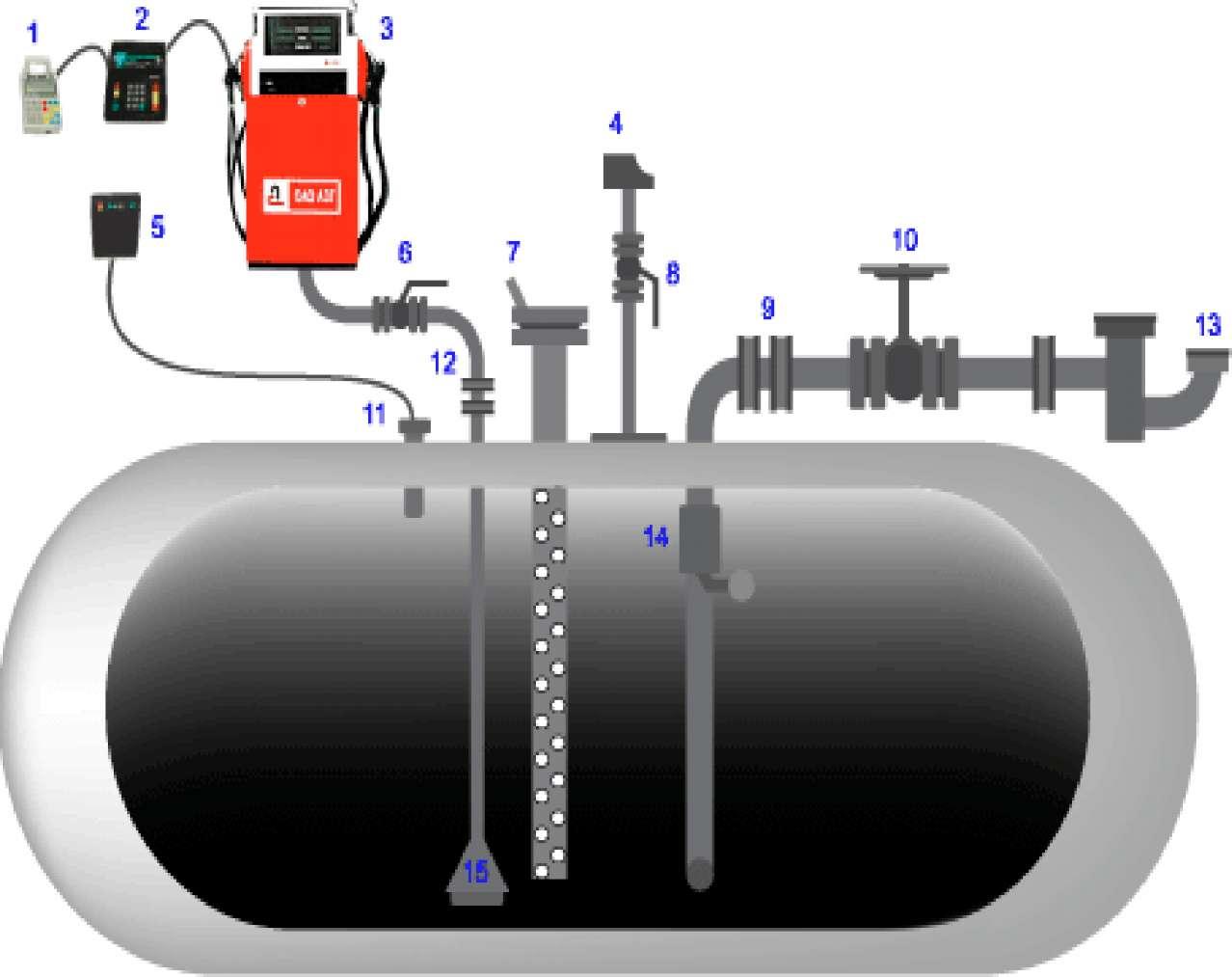 Рис. 1. Схема установки технологического оборудования АЗСЭталон выполнения заданияВариант 2Коды проверяемых профессиональных и общих компетенций: ПК 3.1, ПК 3.2, ПК 3.3, ОК 1, ОК 2,ОК 3,ОК 4,ОК 5,ОК 6,ОК 7Время выполнения задания – 20 мин		Техническое оснащение:Вариант задания, учебно-методическая документация,измерительный инструмент.Оборудование:Многотопливная ТРК «НАРА»Задание № 2. АЗС оборудована многотопливной ТРК «НАРА» рис.1. Ежедневно оператор АЗС проводит её техническое обслуживание. Составьте алгоритм проведения ЕТО ТРК, укажите виды работ и их очерёдность.Инструкция. Внимательно прочитайте задание. Вы можете воспользоваться: имеющимся оборудованием в АЗС;комплектом учебно-методической документации и дополнительной литературой.Оформите отчет о выполнении работы в рабочей тетради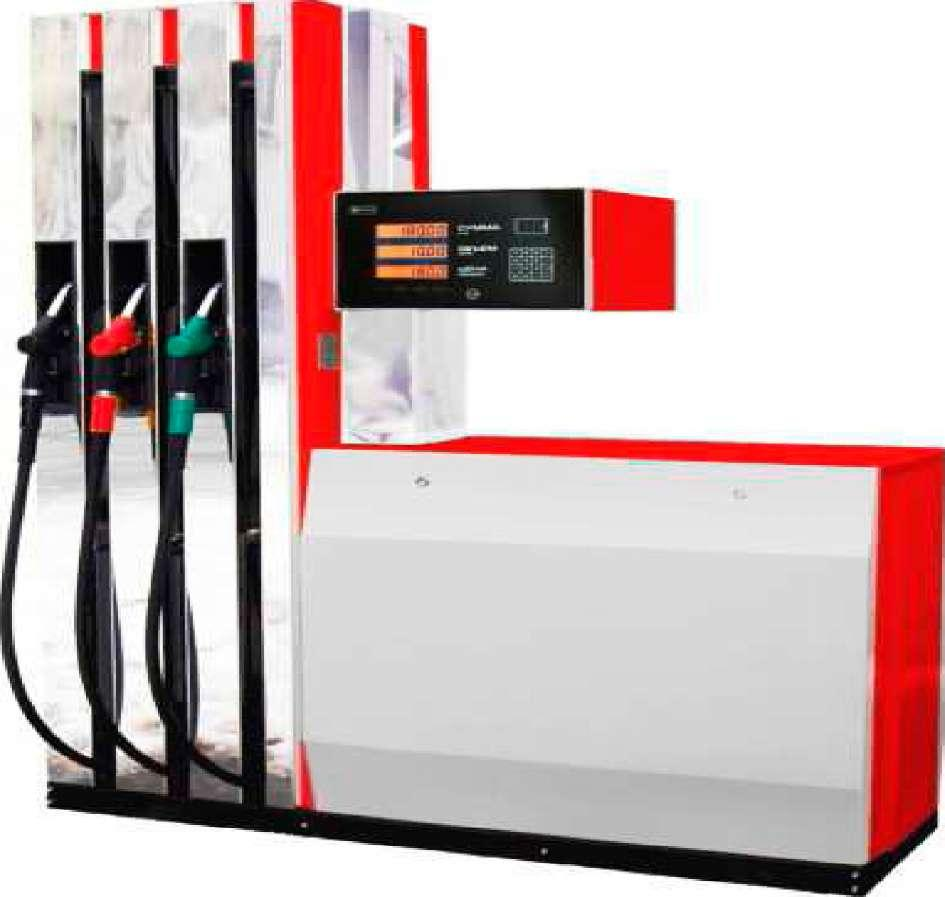 Рис.1.Многотопливная ТРК «НАРА» Эталон выполнения заданияКритерии отметки:«5» - выполнил задание правильно без ошибок«4» - выполнил задание, иногда ошибался«3» - часто ошибался, выполнил правильно только половину задания«2» - почти ничего не смог выполнить правильно3.2.1. Тест промежуточного контроля на проверку освоения МДК 03.01 и МДК 03.02Проверяемые результаты обучения У1, У2, У3, У4, У5, У6, У7, У8, У9, З1, З2,З3,З4,З5,З6,З7.Общие рекомендации по выполнению  тестового задания:1. Внимательно прочитайте задание, выберите правильный вариант ответа.2. Вы можете воспользоваться справочными материалами, имеющимися на столе преподавателя.3. Время выполнения 20 минут.Тестовое задание 1Какая документация устанавливает требования к эксплуатации АЗС?а) закон РФ;б) инструкция по пользованию;в) положение о применении;г) руководящий документ.2. Какие технологические процессы осуществляются на АЗС?а) прием;б) хранение, выдача (отпуск);в) выдача (отпуск);г) учет количества нефтепродуктов;д) все выше перечисленное.3. Как может происходить доставка нефтепродуктов на АЗС?а) автомобильным;б) железнодорожным;в) трубопроводным или водным транспортом;г) все выше перечисленное.4. Кто является ответственным за работу АЗС?а) оператор АЗС;б) тех. персонал;в) начальник АЗС.5.Кем осуществляется контроль за соблюдением правил технической эксплуатации АЗС?а) пожарный надзор;б) санэпидемстанция;в) служба по контролю и надзору;г) прокуратура.6. Допускается ли нанесение фирменных знаков, символов, логотипов на зданиях, сооружениях, конструкциях АЗС?а) не допускается;б) допускается.7. Как обозначается место расположения автозаправочной станции?а) дорожным знаком «АЗС»;б) рекламным щитом;в) дорожной разметкой.8. Какие деревья допускается высаживать для озеленения АЗС?а) сосна;б) ель;в) береза.9. Какие обозначения должны быть нанесены на резервуар?а) порядкового номера;б) марки хранимого нефтепродукта;в) максимального уровня наполнения;г) базовой высоты;д) все выше перечисленное.10. Какой максимальный объем заполнения резервуара?а)80%;б) 95%;в) 98%.11. Какое устройство предотвращает переполнение резервуара?а) контрольно-кассовая машина;б) дыхательный клапан;в) отсечной клапан.12. Как осуществляется техническое обслуживание и ремонт резервуаров?а) по мере необходимости;б) ежемесячно;в) по графику утвержденному руководителем.13. Как осуществляется сообщение с атмосферой внутреннего пространства резервуара?а) через заливную горловину;б) через дыхательный клапан;в) через отсечной клапан;г) через вентиляционное отверстие.Тестовое задание 21.Указать класс точности ТРК.а) 0,05;б) 0,25;в) 0,5;г) 1,0.2. Какие показатели заносятся в журнал учета при ремонте ТРК и МРК?а) дата, время и показания суммарного счетчика;б) только дата и время;в) только показания суммарного счетчика.3. Какие обозначения наносятся на ТРК и МРК?а) марка выдаваемого нефтепродукта;б) порядковый номер колонок;в) логотип производителя;г) варианты А и Б.4. Можно ли закручивать раздаточный шланг вокруг корпуса неисправной ТРК (МРК)?а) да;б) нет;в) можно если колонка поставлена на тех. обслуживание.5. На какой глубине следует располагать подземные трубопроводы?а) 0.3 м;б) 0.2 м;в) 0.4 м.6. Когда осматриваются технологические трубопроводы?а) ежесменно;б) еженедельно;в) ежемесячно.7.Что делают с трубопроводом не прошедшим испытание на герметичность?а) заменяют;б) ремонтируют;в) ставят уплотнители.8. Как размещаются здания и сооружения на территории АЗС?а) в произвольном порядке;б) в строгом соответствии с проектом, утвержденным и согласованным в установленном порядке;в) в шахматном порядке.9. Разрешается ли использование оболочек бронированных кабелей для заземления и зануления?а) разрешается если кабель медный;б) разрешается если кабель многожильный;в) разрешается если кабель напряжением до 380В;г) запрещается.10. Разрешается ли применение некалиброванных плавких вставок?а) запрещается;б) разрешается;разрешается если сопротивление вставки выше номинального.11. Как осуществляется управление сетью наружного освещения АЗС?а) централизованно из здания АЗС;в) рассредоточено, выключателями на здания АЗС;г) централизовано из подземного хранилища нефтепродуктов.12. Допускается ли использовать в качестве заземлителей и заземляющей проводки технологические трубопроводы?а) допускается если контур заземления расположен рядом с трубопроводом;б) допускается;в) не допускается.13. Допускается ли сброс в сети канализации сточных вод, образующихся при зачистке резервуаров?а) допускаются;б) не допускаются;в) допускается при наличии фильтров.Эталон ответовКритерии оценки выполнения задания:	При условии выполнения:75 – 80% задания – отметка удовлетворительно;81 – 90% хорошо;91 – -100% отлично.Приложение 1УП 03.Заправка транспортных средств горючими и смазочными материаламиРАССМОТРЕНОПредседатель  ЦМК УГС 23.00.00Протокол №   1  от  «31 »   августа 2018г.______________Т.В. ПоваляеваОДОБРЕНОЗаместитель директора по УМР ____________Т.К. Кириллова№ п/пЗначимые операцииТехнологические операцииБалл1Проверка исправности резервуара и его оборудованияПроверить резервуар12Открыть задвижку для приёма в резервуар аварийного проливаОткрыть задвижку13Обеспечить место слива первичными средствами пожаротушенияПодготовить огнетушитель14Проверка товарно-транспортной накладнойПроверить товарно-транспортную накладную15Отметка о прибытии автоцистерны в табеляхОтметить в табеле о прибытии автоцистерны16Проверка пломб на горловинеПроверить пломбу на горловине27Выполнить входной контроль нефтепродуктовПроизвести контроль нефтепродуктов28Проверка на соответствие результатов проб и данных в накладнойПроизвести соответствие результатов проб и данных в накладной39Соединить рукава автоцистерны со сливным устройствомСоединение рукава автоцистерны со сливным устройством310Слив нефтепродуктов из цистерны. Контроль за сливомСлить нефтепродукты из цистерны. Произвестиконтроль за сливом311Отсоединить рукава, произвести измерение уровня и определить объем фактически принятого продукта по градуировочной таблицеОтсоединить рукава определить объем принятого продукта по градуировочной таблице312Проверить отсутствие расхождений с накладнойОпределить расхождения с накладной313Внести данные в журналПроизвести запись в журнал114Составить акт о недостаче, если таково имеется.Составление акта недостачи1№ п/пЗначимые операцииТехнологические операцииБалл1Проверка герметичности гидравлической системы;Проверить визуально систему Обнаруженные неисправности устранить12Проверка исправности и целостности заземляющих устройств;Проверить визуально. Обнаруженные неисправности устранить23Проверка натяжения ремняПроверить визуально. Обнаруженные неисправности устранить24Проверка функционирования всех механизмов колонки, надёжность их крепленияПроверить визуально. Обнаруженные неисправности устранить25Проверка на исправность заправочного пистолетаПроверить визуально. Обнаруженные неисправности устранить26Проверкасчетчика жидкостиПроверить визуально. Обнаруженные неисправности устранить27Проверка счетного устройства колонокПроверить визуально. Обнаруженные неисправности устранить28проверка расхода и погрешности;Для этого определяется по указателю разовой выдачи при измерении дозы не менее 50 л с учетом времени по секундомеру.Погрешность колонки определяется по МИ 1864-88, при этом погрешность не должна превышать значений (205) 0С39Проверка электрооборудования ТРКПроверить визуально. Обнаруженные неисправности устранить210Проверка трубопроводовПроверить визуально. Обнаруженные неисправности устранить211моечно-уборочные работыЧерез 50000 литров выданного топлива фильтры грубой очистки вынуть и промыть сетки или заменить фильтрующие бумажные элементы;112Заполнение документации при проведенииЕТО ТРКЗаписать в акте неисправности ТРК и методы устранения1Составление сменного отчета.Указать порядок передачи смены на АЗС1Вариант Номер вопросаНомер вопросаНомер вопросаНомер вопросаНомер вопросаНомер вопросаНомер вопросаНомер вопросаНомер вопросаНомер вопросаНомер вопросаНомер вопросаНомер вопроса123456789101112131гдгвВбавдбввб2багбВаабгаавбАТТЕСТАЦИОННЫЙ ЛИСТ ПО ИТОГАМ прохождения Учебной ПРАКТИКиАТТЕСТАЦИОННЫЙ ЛИСТ ПО ИТОГАМ прохождения Учебной ПРАКТИКиАТТЕСТАЦИОННЫЙ ЛИСТ ПО ИТОГАМ прохождения Учебной ПРАКТИКиАТТЕСТАЦИОННЫЙ ЛИСТ ПО ИТОГАМ прохождения Учебной ПРАКТИКиАТТЕСТАЦИОННЫЙ ЛИСТ ПО ИТОГАМ прохождения Учебной ПРАКТИКиАТТЕСТАЦИОННЫЙ ЛИСТ ПО ИТОГАМ прохождения Учебной ПРАКТИКиАТТЕСТАЦИОННЫЙ ЛИСТ ПО ИТОГАМ прохождения Учебной ПРАКТИКиСтудент  3  курса  группы ________________ ППКРС СПО 23.01.03 АвтомеханикСтудент  3  курса  группы ________________ ППКРС СПО 23.01.03 АвтомеханикСтудент  3  курса  группы ________________ ППКРС СПО 23.01.03 АвтомеханикСтудент  3  курса  группы ________________ ППКРС СПО 23.01.03 АвтомеханикСтудент  3  курса  группы ________________ ППКРС СПО 23.01.03 АвтомеханикСтудент  3  курса  группы ________________ ППКРС СПО 23.01.03 АвтомеханикСтудент  3  курса  группы ________________ ППКРС СПО 23.01.03 Автомеханикуспешно прошел учебную практику по профессиональному модулюПМ 03 Заправка транспортных средств горючими и смазочными материаламиуспешно прошел учебную практику по профессиональному модулюПМ 03 Заправка транспортных средств горючими и смазочными материаламиуспешно прошел учебную практику по профессиональному модулюПМ 03 Заправка транспортных средств горючими и смазочными материаламиуспешно прошел учебную практику по профессиональному модулюПМ 03 Заправка транспортных средств горючими и смазочными материаламиуспешно прошел учебную практику по профессиональному модулюПМ 03 Заправка транспортных средств горючими и смазочными материаламиуспешно прошел учебную практику по профессиональному модулюПМ 03 Заправка транспортных средств горючими и смазочными материаламиуспешно прошел учебную практику по профессиональному модулюПМ 03 Заправка транспортных средств горючими и смазочными материалами(наименование междисциплинарного курса)в объеме __72___   часов(наименование междисциплинарного курса)в объеме __72___   часов(наименование междисциплинарного курса)в объеме __72___   часов(наименование междисциплинарного курса)в объеме __72___   часов(наименование междисциплинарного курса)в объеме __72___   часов(наименование междисциплинарного курса)в объеме __72___   часов(наименование междисциплинарного курса)в объеме __72___   часовв период   с   «___»  _________  20___г.      по        «___»  _________  20___г.  в учебных мастерскихГОБПОУ  «Елецкий колледж экономики, промышленности и отраслевых технологий»в период   с   «___»  _________  20___г.      по        «___»  _________  20___г.  в учебных мастерскихГОБПОУ  «Елецкий колледж экономики, промышленности и отраслевых технологий»в период   с   «___»  _________  20___г.      по        «___»  _________  20___г.  в учебных мастерскихГОБПОУ  «Елецкий колледж экономики, промышленности и отраслевых технологий»в период   с   «___»  _________  20___г.      по        «___»  _________  20___г.  в учебных мастерскихГОБПОУ  «Елецкий колледж экономики, промышленности и отраслевых технологий»в период   с   «___»  _________  20___г.      по        «___»  _________  20___г.  в учебных мастерскихГОБПОУ  «Елецкий колледж экономики, промышленности и отраслевых технологий»в период   с   «___»  _________  20___г.      по        «___»  _________  20___г.  в учебных мастерскихГОБПОУ  «Елецкий колледж экономики, промышленности и отраслевых технологий»в период   с   «___»  _________  20___г.      по        «___»  _________  20___г.  в учебных мастерскихГОБПОУ  «Елецкий колледж экономики, промышленности и отраслевых технологий»Виды и качество выполнения работ в период прохождения учебной практики обучающимся:Виды и качество выполнения работ в период прохождения учебной практики обучающимся:Виды и качество выполнения работ в период прохождения учебной практики обучающимся:Виды и качество выполнения работ в период прохождения учебной практики обучающимся:Виды и качество выполнения работ в период прохождения учебной практики обучающимся:Виды и качество выполнения работ в период прохождения учебной практики обучающимся:Виды и качество выполнения работ в период прохождения учебной практики обучающимся:№Наименования ПК и ОКВид работыВид работыВид работыОценка Выполнен (удовл., хор. отл.)/не выполнен (неудовл.) Подпись руководителя практики1ОК.1-ОК.7ПК.3.1-3.3Производить заправку горючими и смазочными материалами транспортных средств на заправочных станцияхПроизводить заправку горючими и смазочными материалами транспортных средств на заправочных станцияхПроизводить заправку горючими и смазочными материалами транспортных средств на заправочных станциях2ОК.1-ОК.7ПК.3.1-3.3Проводить технический осмотр и ремонт оборудования заправочных станций.Проводить технический осмотр и ремонт оборудования заправочных станций.Проводить технический осмотр и ремонт оборудования заправочных станций.3ОК.1-ОК.7ПК.3.1-3.3Вести и оформлять учетно-отчетную и планирующую документацию.            Вести и оформлять учетно-отчетную и планирующую документацию.            Вести и оформлять учетно-отчетную и планирующую документацию.            Качество выполнения работы в соответствии с технологией и (или) требованиями предприятия (организации), в котором проходила учебная практикаКачество выполнения работы в соответствии с технологией и (или) требованиями предприятия (организации), в котором проходила учебная практикаКачество выполнения работы в соответствии с технологией и (или) требованиями предприятия (организации), в котором проходила учебная практикаКачество выполнения работы в соответствии с технологией и (или) требованиями предприятия (организации), в котором проходила учебная практикаКачество выполнения работы в соответствии с технологией и (или) требованиями предприятия (организации), в котором проходила учебная практикаКачество выполнения работы в соответствии с технологией и (или) требованиями предприятия (организации), в котором проходила учебная практикаКачество выполнения работы в соответствии с технологией и (или) требованиями предприятия (организации), в котором проходила учебная практикаРуководитель учебной практики от колледжаРуководитель учебной практики от колледжаРуководитель учебной практики от колледжаРуководитель учебной практики от колледжаРуководитель учебной практики от колледжаРуководитель учебной практики от колледжаРуководитель учебной практики от колледжа                                    М.П.                                                                        «___»  ________  20___  г.                                    М.П.                                                                        «___»  ________  20___  г.                                    М.П.                                                                        «___»  ________  20___  г.                                    М.П.                                                                        «___»  ________  20___  г.                                    М.П.                                                                        «___»  ________  20___  г.                                    М.П.                                                                        «___»  ________  20___  г.                                    М.П.                                                                        «___»  ________  20___  г.